«Зимние игры изабавы»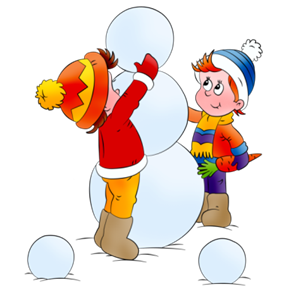 * П. и. «Попади, не промахнись», «Проползи и перепрыгни» (развивать глазомер, меткость, четкость; воспитываем стремление к победе, интерес к коллективным играм, играм- соревнованиям; создаем радостное настроение от прогулки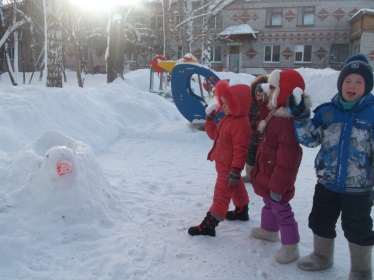 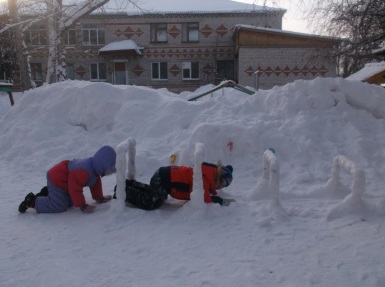 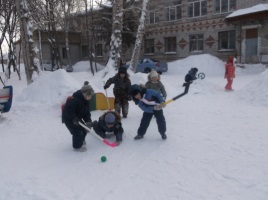 *Спортивные упражнения: «Хоккей» - ведение шайбы клюшкой, не отрывая клюшки от шайбы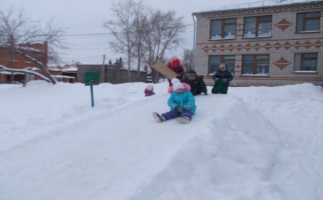 * Катание с горки, игры со снежками: (создаем радостное настроение от зимних игр на улице)Игры со снежками: «Снежная крепость» (создаем радостное настроение от зимних игр на улице)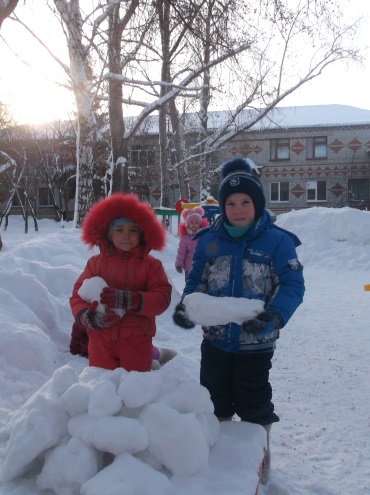 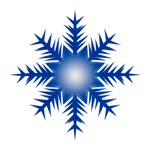 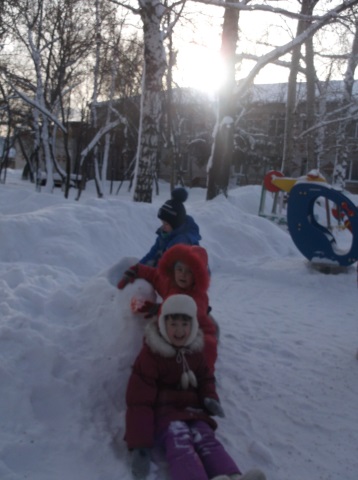 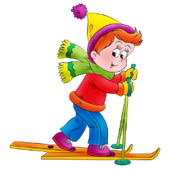 *«Кто быстрее на лыжах до дерева» (отработка скользящего шага)«Кто внимательный»(ходьба на лыжах со сменой темпа передвижения по сигналу)Игра «Снайперы». На снежном валу устанавливаются 8-10 разных предметов, их нужно сбить снежком – мячом. Кто самый внимательный и меткий?П. и.: «С кочку на кочку», «Заморожу» (развивать двигательную активность, выносливость, интерес к коллективным играм, создавать радостное настроение)* Игры-развлечения с санками: «Тяни- толкай» «Кто быстрее» (воспитываем дружелюбие, чувство взаимопомощи, создаем радостное настроение; воспитываем стремление к победе) 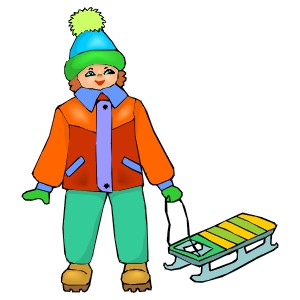 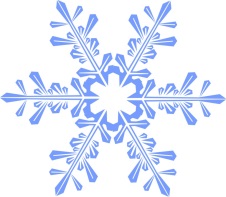 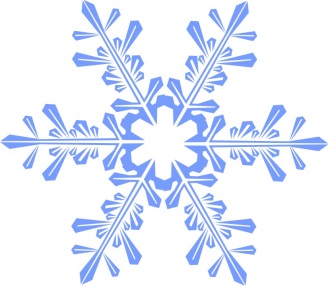 